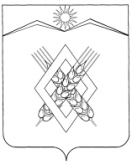 АДМИНИСТРАЦИЯ ХАРЬКОВСКОГО СЕЛЬСКОГО ПОСЕЛЕНИЯЛАБИНСКОГО РАЙОНАПОСТАНОВЛЕНИЕот 01.03.2022                                                                                         № 4хутор ХарьковскийОб утверждении порядка деятельности воинских кладбищ и военных мемориальных кладбищ на территории Харьковского сельского поселения Лабинского района»В соответствии со статьей 20 Федерального закона от 12 января1996 года 8-ФЗ «О погребении в похоронном деле», Федеральным законом от 6 октября 2003 года № 131-ФЗ «Об общих принципах организации местного самоуправления в Российской Федерации», статьей 21 Закона Краснодарского края от 4 февраля 2004 года № 666-КЗ «О погребении и похоронном деле в Краснодарском крае» п о с т а н о в л я ю: 1. Утвердить порядок деятельности воинских кладбищ и военных мемориальных кладбищ на территории Харьковского сельского поселения Лабинского района» (прилагается).          2.Специалисту администрации Харьковского сельского поселения Лабинского района (Стрельникова), обнародовать настоящее постановление и разместить на официальном сайте администрации Харьковского сельского поселения Лабинского района в информационно-телекоммуникационной сети «Интернет».         3. Контроль за выполнением настоящего постановления оставляю за собой.4. Постановление вступает в силу со дня его подписания. Глава администрацииХарьковского сельского поселения Лабинского района                                                                           Е.А. Дубровин ПриложениеУТВЕРЖДЕНпостановлением администрации Харьковского сельского поселения Лабинского районаот 01.03.2022 № 4ПОРЯДОКдеятельности воинских кладбищ и военных мемориальных кладбищ на территории Харьковского сельского поселения Лабинского района1. Порядок деятельности воинских кладбищ и военных мемориальных кладбищ на территории Харьковского сельского поселения Лабинского района (далее — Порядок) разработан в целях реализации полномочий органов местного самоуправления в области организации ритуальных услуг и содержания мест захоронения в соответствии с Федеральными законами от        6 октября 2003 года № 131 -ФЗ «Об общих принципах организации местного самоуправления в Российской Федерации», от 12 января 1996 года  8-ФЗ         «О погребении и похоронном деле», Законом Краснодарского края от 4 февраля 2004 года № 666-КЗ «О погребении и похоронном деле в Краснодарском крае». 2. На территории Харьковского сельского поселения Лабинского района могут создаваться воинские кладбища и военные мемориальные кладбища.Воинские кладбища предназначены для погребения умерших (погибших) военнослужащих, граждан, призванных на военные сборы, сотрудников органов внутренних дел, Государственной противопожарной службы, органов по контролю за оборотом наркотических средств и психотропных веществ, сотрудников учреждений и органов уголовно-исполнительной системы, органов принудительного исполнения Российской Федерации, участников войны, лиц, уволенных с военной службы (службы), если это не противоречит волеизъявлению указанных лиц или пожеланию супруга, близких родственников или иных родственниковВоенные мемориальные кладбища предназначены для погребения и увековечения памяти погибших (умерших) при защите Отечества, круг которых определяется Законом Российской Федерации  от 14 января 1993 г. N 4292-1 "Об увековечении памяти погибших при защите Отечества".На военных мемориальных кладбищах могут создаваться семейные (родовые) захоронения.3. Размер предоставляемого участка земли для захоронения на воинском и военном мемориальном кладбище составляет 6 кв.м (3м х 2м). Размер предоставляемого участка земли для создания семейного (родового) захоронения на военном мемориальном кладбище составляет 16 кв.м. (4м х4м).         4. Каждое захоронение, произведенное на территории кладбища, регистрируется в книге регистрации захоронений (захоронений урн с прахом), а также выдается свидетельство о регистрации захоронения в соответствии с порядком, утвержденном постановлением администрации Вознесенского сельского поселения Лабинского района от 21 октября 2011 года № 76             «О порядке регистрации (перерегистрации) захоронений, установки надмогильных сооружений (надгробий) на территории Харьковского сельского поселения Лабинского района». Регистрация захоронений осуществляется при наличии медицинского свидетельства о смерти или свидетельства о смерти, выданного органами ЗАГС, а регистрация захоронения урны с прахом – при наличии свидетельства о смерти, выданного органами ЗАГС, и справки о кремации.5. Обязанность по содержанию и благоустройству кладбищ, а также по содержанию неблагоустроенных (брошенных) могил возлагается на органы местного самоуправления поселения. 6. За нарушение настоящего Порядка виновные лица несут ответственность в соответствии с действующим законодательством.Глава администрацииХарьковского сельского поселенияЛабинского района                                                                         Е.А. Дубровин